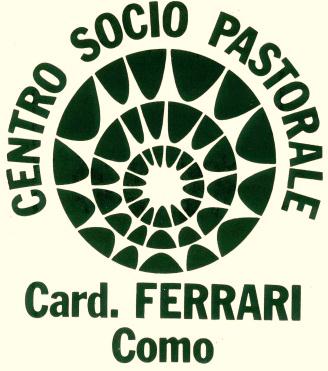 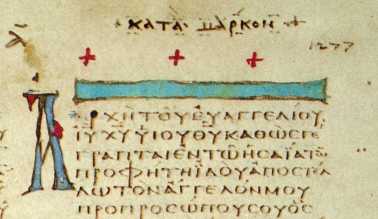 Un Vangelo per l’annoIncontro a MarcoLezioni introduttive al Vangelo di Marco (anno liturgico 2014-2015): 	4, 11 e 18 ottobre(don Marco Cairoli – don Paolo Rocca)Incontro al testoIncontri di introduzione alla lettura dei testi:25 ottobre e 8 novembre(prof.  Caterina Ostinelli)Un Libro per l’annoIncontro a OseaIl libro di Osea (percorso diocesano per ll’anno 2014-2015)  	15 novembre:       (don Battista Rinaldi)Gli incontri avranno luogo di sabato, dalle 17 alle 19, presso il Centro “Card. Ferrari” di viale C. Battisti 8 a Como.La partecipazione è libera e aperta a tutti. E’ però utile comunicare, per motivi organizzativi, la propria adesione a comunicazione@diocesidicomo.it oppure cardinalferrari@diocesidicomo.it presso la Portineria del Centro (031 3312301).